apstiprinĀts
 Daugavpils Bērnu un jaunatnes sporta skolas direktors_________________I. UtinānsDaugavpilī, 2017.gada 11.aprīlīNr. DBJSS 2017/42UZAICINĀJUMS piedalīties aptaujā par līguma piešķiršanas tiesībām “Daugavpils vieglatlētikas tūre” 3.kārtu apbalvojumu izgatavošana Pasūtītājs: 2. Iepirkuma priekšmets: “Daugavpils vieglatlētikas tūre” 3.kārtu apbalvojumu izgatavošana; 3. Paredzamā līgumcena: līdz EUR 75.00 bez PVN4. Līguma izpildes termiņš: 2017.gada 22.aprīlis.5. Nosacījumi pretendenta dalībai aptaujā5.1. Pretendent ir reģistrēts Latvijas Republikas Uzņēmumu reģistrā vai līdzvērtīgā reģistrā ārvalstīs;5.2. Pretendentam ir pieredze tehniskajā specifikācijā minētā pakalpojuma sniegšanā;5.3. Pretendentam ir jābūt nodrošinātai mājas lapai, lai būtu iespēja iepazīties ar preču klāstu;5.4. Precīzs pakalpojuma apraksts ir noteiks  tehniskajā specifikācijā (pielikums Nr.1). 6.Pretendentu iesniedzamie dokumenti dalībai aptaujā6.1. Pretendents sastādīts finanšu/tehniskais piedāvājums (2.pielikums)7.Piedāvājuma izvēles kritērijs: piedāvājums ar viszemāko cenu, kas pilnībā atbilst prasībām;8.Piedāvājums iesniedzams: līdz 2017.gada 12.aprīlim, plkst.15.00 9.Piedāvājums var iesniegt:9.1.personīgi, vai pa pastu pēc adreses Kandavas ielā 17a, Daugavpilī (3.stāvs, kab.305)9.2.elektroniski (e-pasts: bjssdirektors@inbox.lv)10.Paziņojums par rezultātiem: tiks ievietota Daugavpils pilsētas domei tīmekļa vietnē www.daugavpils.lv , sadaļā “Pašvaldības iepirkumi, konkursi”Pielikumā:Tehniskā specifikācija;Finanšu-tehniskā piedāvājuma forma.                                                                                                           1.pielikumsTehniskā specifikācijaVeicamā darba uzdevumi: apbalvojumu izgatavošana un piegāde;Pasūtījuma izpildināšana: 2017.gada 22.aprīlis;Piegāde: bezmaksasTehnisko specifikāciju sagatavojaDaugavpils Bērnu un jaunatnes sporta skolas metodiķe                                                          J. Dedele2.Pielikums2017.gada ____._______________, DaugavpilīFINANŠU - TEHNISKAIS PIEDĀVĀJUMSPiedāvājam izgatavot “Daugavpils vieglatlētikas tūre” 3.kārtu apbalvojumus par šādu cenu:3. Mēs apliecinām, kā:Nekādā veidā neesam ieinteresēti nevienā citā piedāvājumā, kas iesniegts šajā iepirkumā;Nav tādu apstākļu, kuri liegtu mums piedalīties iepirkumā un izpildīt tehniskās specifikācijās norādītās prasības.Paraksta pretendenta vadītājs vai vadītāja pilnvarota persona:Pasūtītāja nosaukumsDaugavpils Bērnu un jaunatnes sporta skolaAdreseKandavas iela 17a, Daugavpils, LV-5401Reģ.Nr.90009242212Kontaktpersona Trenere Gaļina Kozireva, mob.25982717e-pasts: daugavpilsbjss@inbox.lvNr.p.k.Preces nosaukumsAprakstsMērvienība1.Medaļa1.1.Metāla medaļa zelta, sudraba, bronzas krāsā štancēta komplektā ar krāsainu lenti 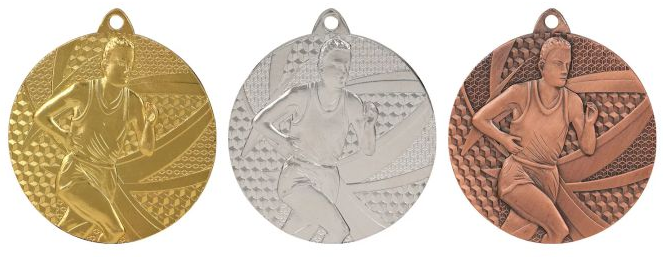 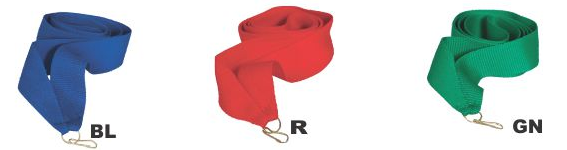 Štancēta metāla medaļa, zelta, sudraba, bronzas krāsā ar skriešanas motīvu, diametrs 50mm, biezums 3mm, ar krāsainu PVC uzlīmi reversā d46mm, saskaņā ar pasūtītāja pievienoto tekstu un logo,  t.sk. dizains un maketēšana, komplektā ar sarkanu, zili un zaļu lenti, platums 11mm72 gab.Kam:Daugavpils Bērnu un jaunatnes sporta skolai, Kandavas iela 17a, Daugavpils, LV-5401Pretendents Reģ. Nr.Adrese:Kontaktpersona, tās tālrunis, fakss un e-pasts:Datums:Pretendenta Bankas rekvizīti:n.p.k.PozīcijaAprakstsMērvienībaCena bez PVN1.Metāla medaļa zelta, sudraba, bronzas krāsā štancēta komplektā ar krāsainu lenti Štancēta metāla medaļa, zelta, sudraba, bronzas krāsā ar skriešanas motīvu, diametrs 50mm, biezums 3mm, ar krāsainu PVC uzlīmi reversā d46mm, saskaņā ar pasūtītāja pievienoto tekstu un logo,  t.sk. dizains un maketēšana, komplektā ar sarkanu, zili un zaļu lenti, platums 11mm72 gab.                                KopāVārds, uzvārds, amatsParaksts Datums